Проект «Огород на подоконнике»  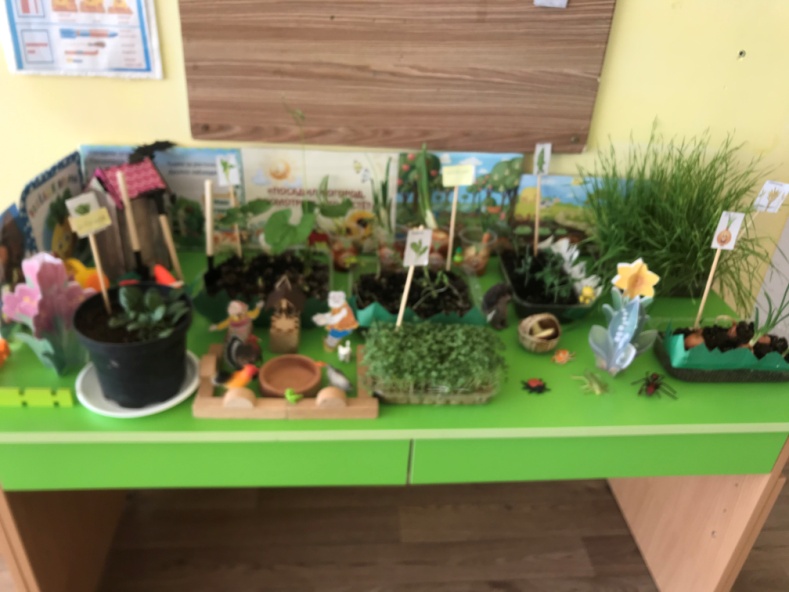   Ранний возраст.   Актуальность:Дети младшего дошкольного возраста в недостаточной степени имеют представления о растениях, о том, где они растут, о необходимых условиях их роста, их интерес к познавательно-исследовательской деятельности недостаточно развит. Исследовательская, поисковая активность – естественное состояние ребенка, он настроен на познание мира. Исследовать, открывать, изучать – значит сделать шаг в неизведанное и непознанное.Тема разработанного проекта выбрана с учетом возрастных особенностей детей младшего возраста и объема информации, которая может быть ими воспринята. Это детский исследовательский проект ориентирован на приобретение детьми опыта собственной опытно - исследовательской деятельности, осознание детьми своих интересов, формирование умений их реализовывать, приобретение и применение детьми новых знаний в жизни.Цель: Формирование экологической культуры у детей и их родителей, создание условий для познавательного развития детей.Задачи проекта:Для работы с детьми	Обучающая: формировать  способность бережно и уважительно относиться к результатам своего труда и труда других людей.Развивающая:  развивать способность наблюдать за явлениями природы, воспитывать бережное отношение к животным и растениям.Воспитывающая: воспитание бережного и ответственного отношения к природе родного края, родной страны, приобретение первого опыта действий по сохранению природы.Для работы с родителями1. Заинтересовать родителей в совместной деятельности на подготовительном этапе.2. Выполнять совместные задания по проекту.Для педагога           Овладеть методом проектов как технологией и как деятельностью по       самоорганизации профессионального пространства ,Использовать  приемы общения, позволяющие детям проявлять внимание к его словам и указаниям, поддерживает желание ребенка выполнять указания взрослого, действовать по его примеру и показу.Вид проекта: познавательно - исследовательский.Время реализации проекта: февраль –март Участники проекта: воспитатели, дети группы Пчелки, родители воспитанников.Предполагаемый результат:Для детей:  понимать  и выполнять  простые поручения взрослого; способность  направлять свои действия на достижение простой, самостоятельно поставленной цели; знать , с помощью каких средств и в какой последовательности продвигаться к цели; наблюдать  за явлениями природы, стараться  не причинять вред живым объектам;Для родителей: повышение компетентности по данной теме, избрание нужных ориентиров в воспитании, укрепление детско-родительских отношений, самореализация.Для педагога: поддержка трудового усилия, привычки к доступному дошкольнику напряжению физических, умственных и нравственных сил для решения трудовой задачи; внедрение новых методов в работе с детьми и родителями.Оборудование и материалы для посадки растений и ухода за ними: ящики с землей, семена растений, палочки, совочки, лейки с водой, грабельки.Этапы работы над проектом:1. Подготовительный (1 неделя):определение цели и задач проекта, сбор информационного материала, создание условий для организации работы в «огороде на окне», составление плана мероприятий по организации детской деятельности.2. Основной (или этап реализации проекта) (2 неделя):проводятся запланированные мероприятия для реализации проекта (беседы, опыты, творческая деятельность, рассматривание иллюстраций, чтение).3. Заключительный (1 неделя):Презентация проекта: постановка сказки «Репка», презентация фотоальбома «Огород на подоконнике».Реализация проекта:1 этап – подготовительныйБеседа с родителями «Мини - огород на окне» Обсудить цели и задачи проекта. Сформировать интерес у родителей по созданию условий для реализации проекта.Подбор наглядно – дидактических пособий, демонстрационного материала, природного материала, художественной и научной литературы, приобретение необходимых атрибутов Создать условия для реализации проекта «Огород на окне». 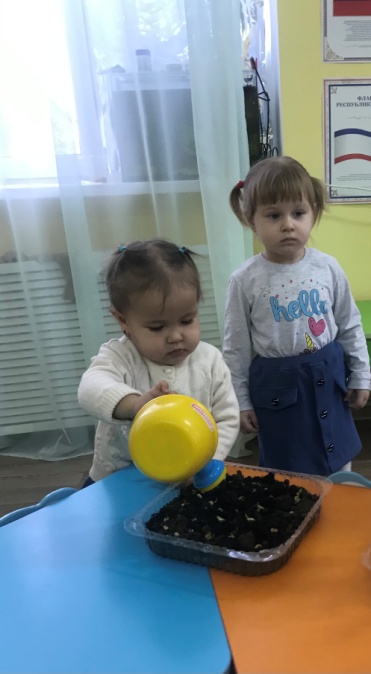 2 этап – основной 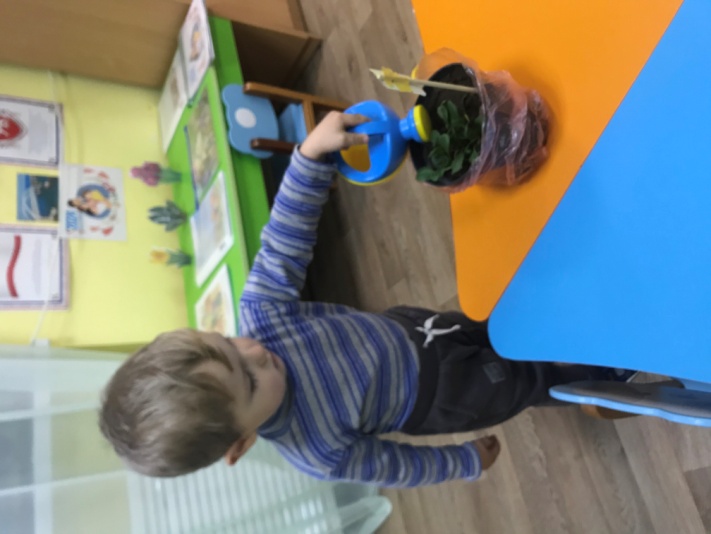 Рассматривание книг, иллюстраций и энциклопедий о растенияхРазучивание потешек, пословиц, поговорок, песен, связанных с огородом, овощами и фруктамиОтгадывание загадок про овощи и фрукты Углублять и расширять знания о  видах растенийРисование     «Яблоко»Лепка     «Яблоко»   «Апельсины»Чтение художественной литературы:В. Коркин «Что растет на нашей грядке»Ю. Тувим «Овощи»Ю. Мориц «Зеленеет лук в воде»Заучивание русской народной песенки "Огуречик - огуречик"Чтение русской народной сказки "Репка" с использованием театрализованной деятельностиБеседы:«Овощи и фрукты»«Что такое огород и что на нём растёт»«Какие растения можно вырастить на подоконнике»«Витамины с грядки» Практическая деятельность: посадка лука,-выращивание семян (фасоль, салат, горох) Дидактические игры                 Д\игра «Кто скорее соберет»Д\игра «Что сажают в огороде»Д\ игра «От какого дерева лист?»Д\игра «Собери урожай»             Д\ игра «Узнай овощи на вкус»Д\игра «Найди по описанию»Подвижные игры«Солнышко и дождик»«Огуречик-огуречик»«Пузырь»«Соберем урожай» Пальчиковые игры«Мы делили апельсин»«Засолка капусты» «Компот» Работа с родителямиКонсультация для родителей «Огород для детей»Оформление фотоальбома «Огород на подоконнике»-   Создать у родителей радостное настроение.3 этап – заключительныйВыставка результатов творчества детей Демонстрация результатов работы по проектуПоказ инсценировки сказки «Репка» Презентация фотоальбома «Огород на подоконнике» По реализации проекта «Огород на окне» были получены следующие результаты:-  В процессе ознакомления сформировалось представление о растениях ближайшего окружения (овощи , фрукты) их характерных признаках (цвет, строение, поверхность, вкус)-  Приобщили детей к ценностям: воспитали бережное  и ответственное  отношение к природе родного края, родной страны, приобрели  первый опыт действий по сохранению природы. -    Родители приняли активное участие в проекте «Огород на окне».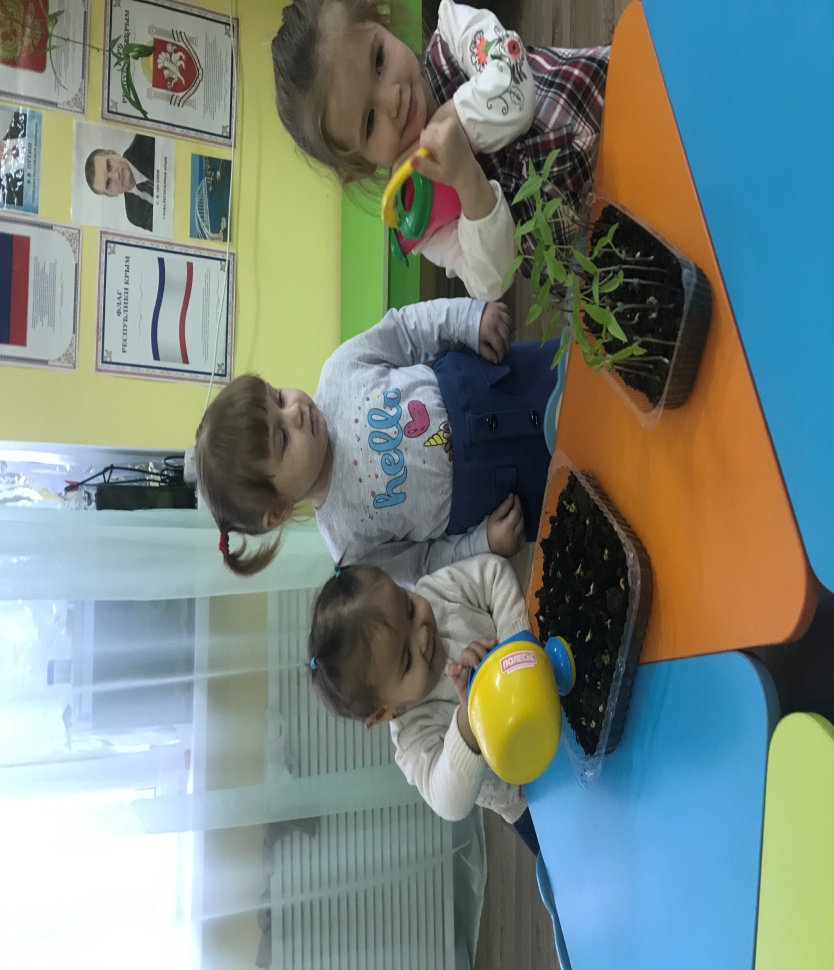 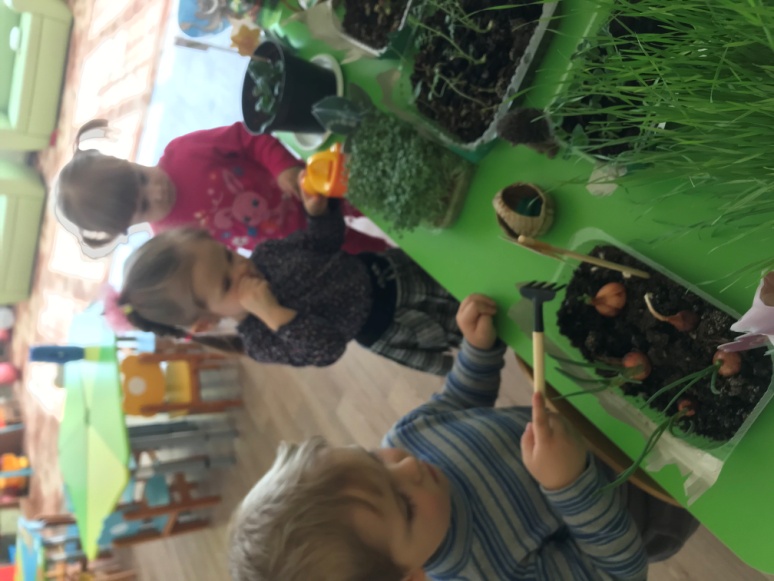 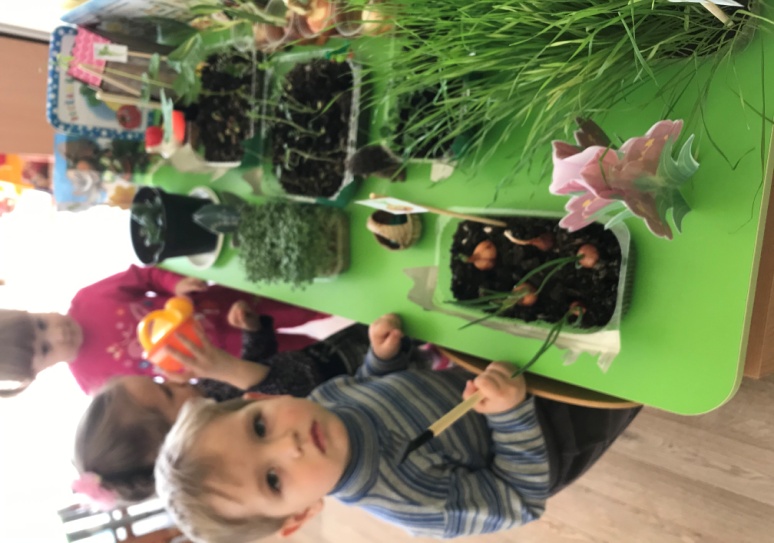 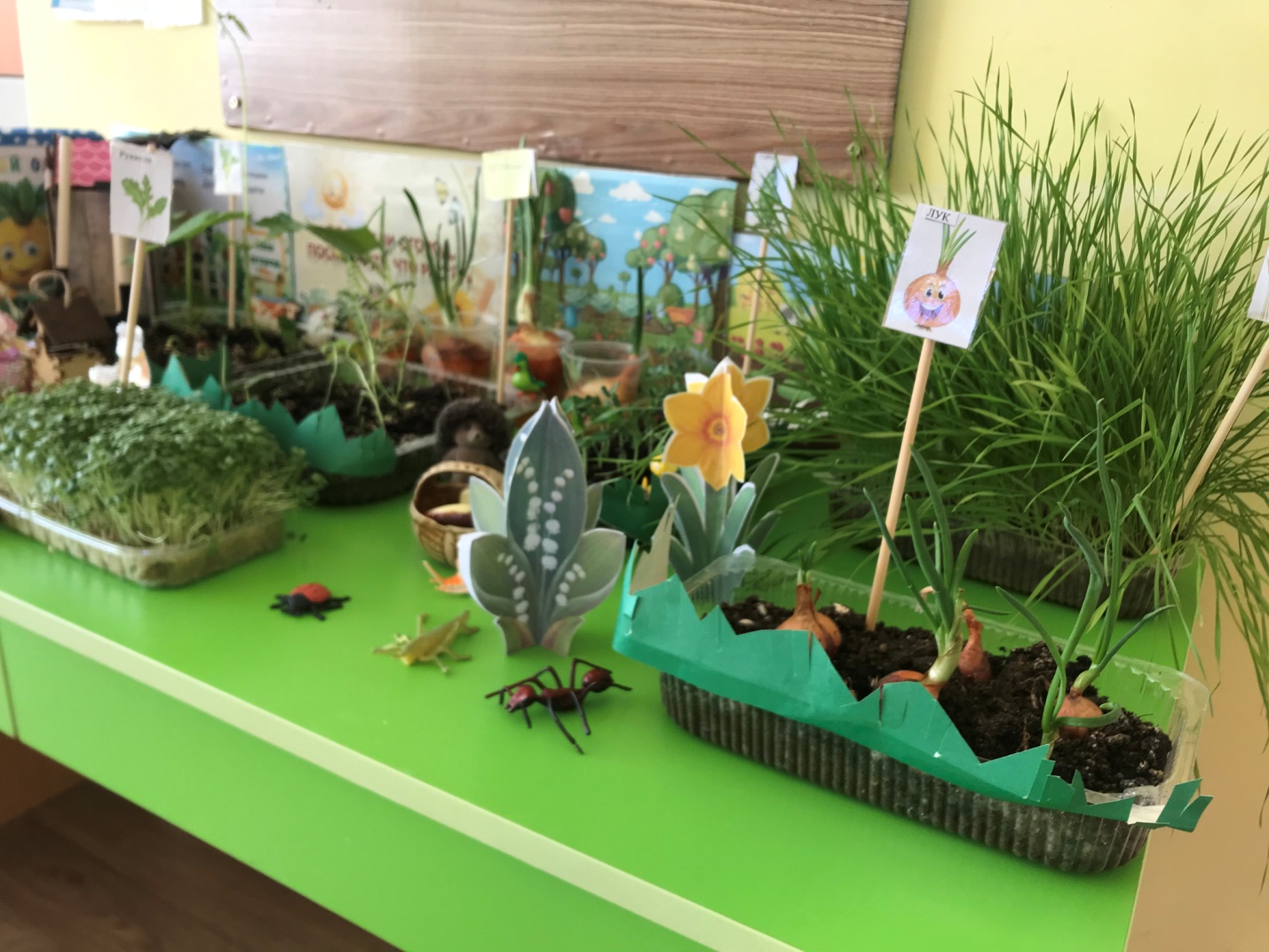 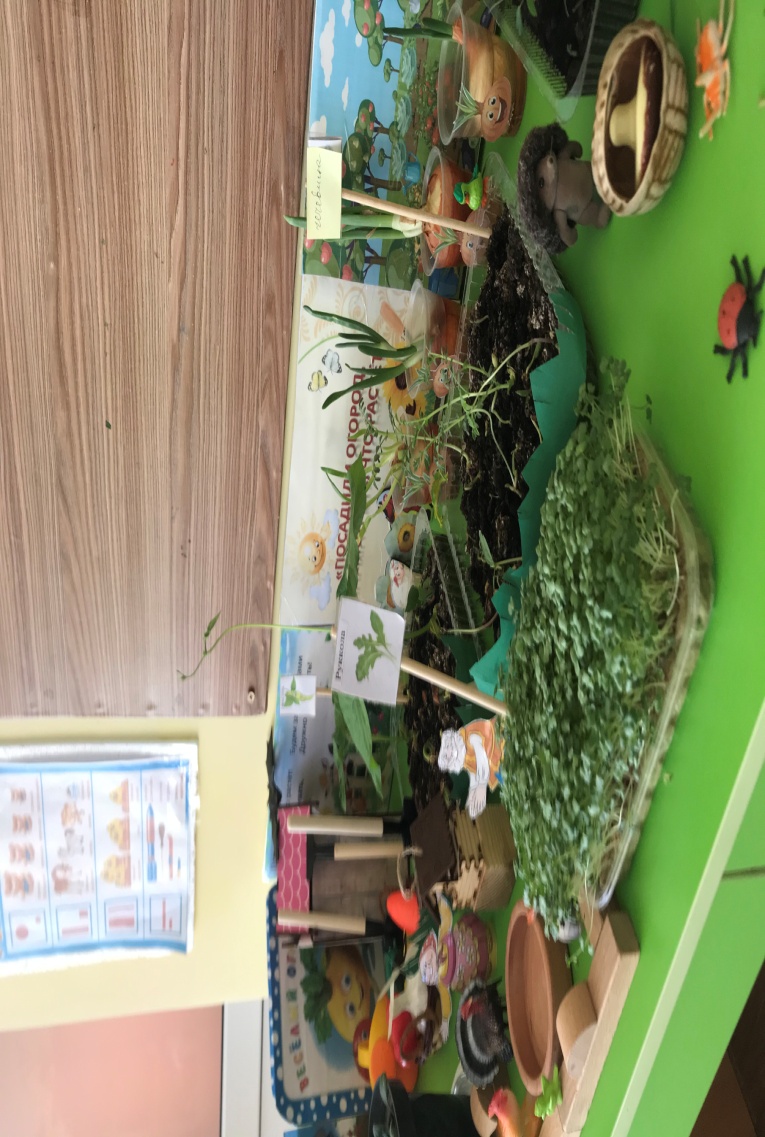 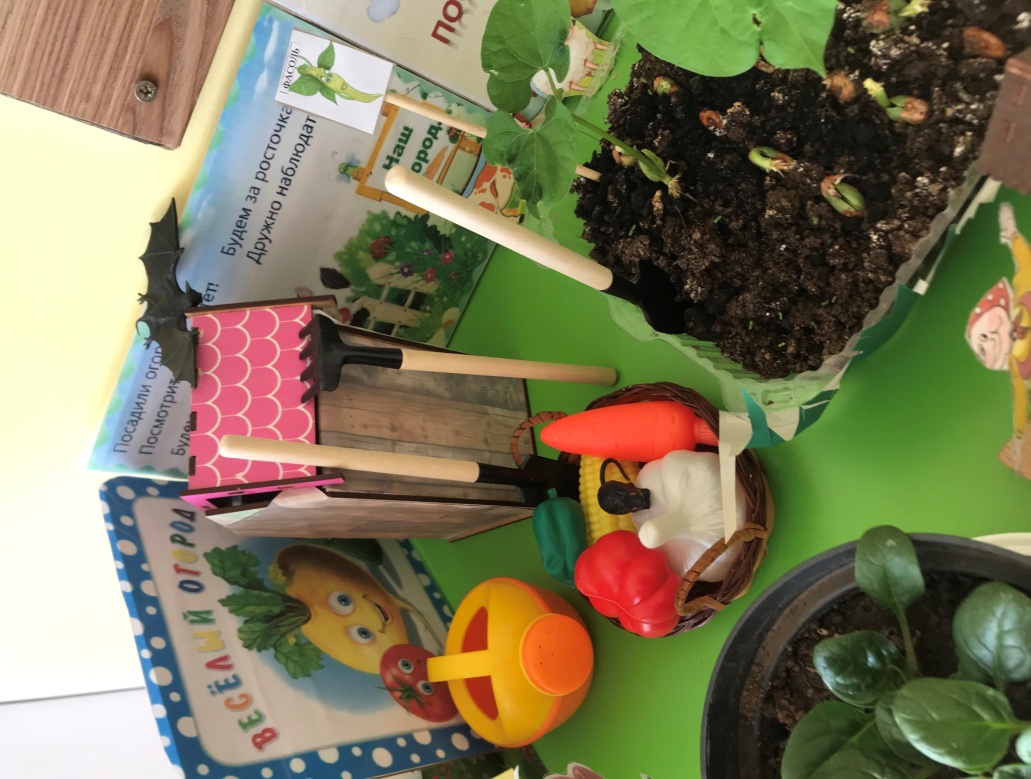 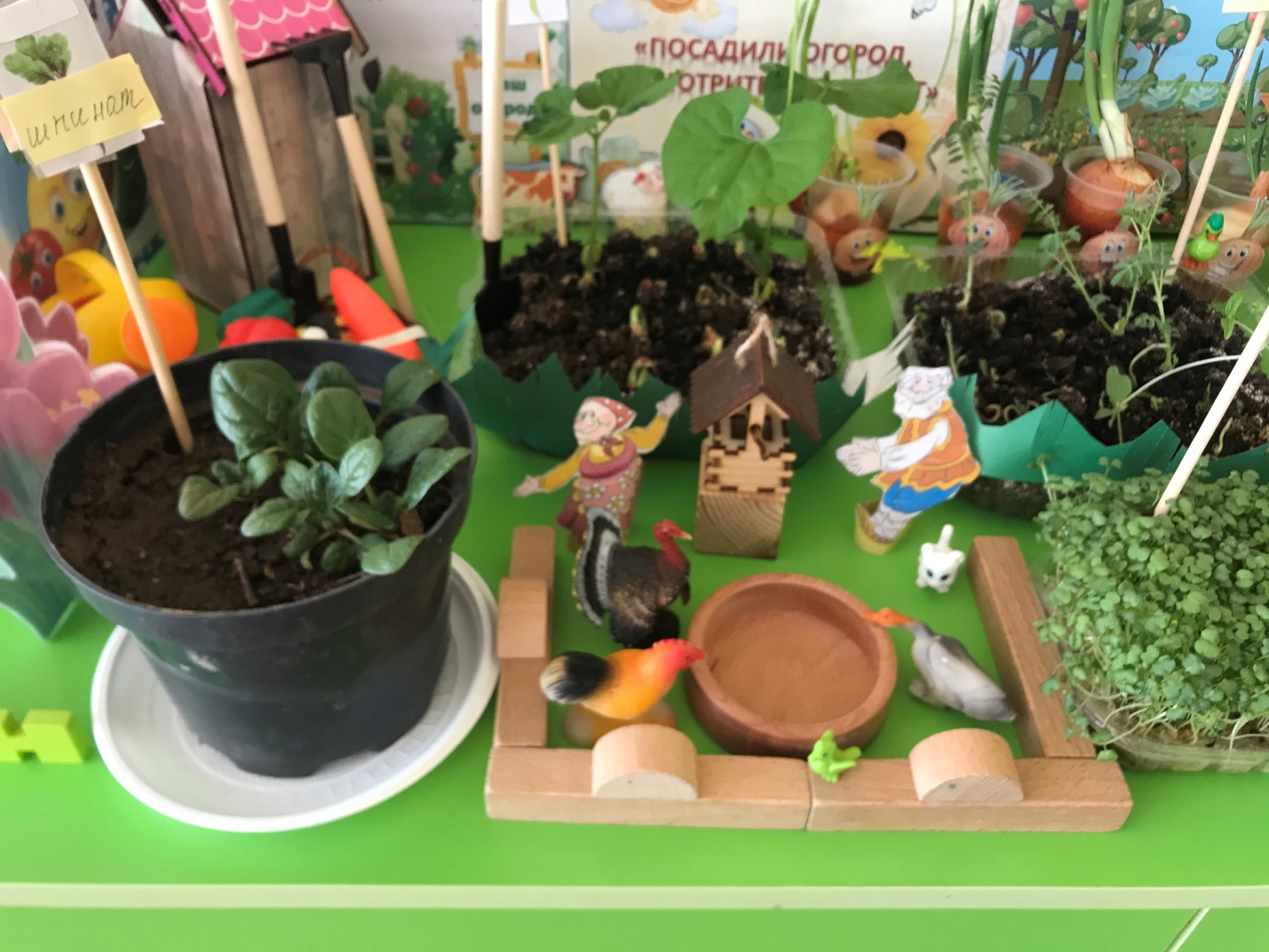 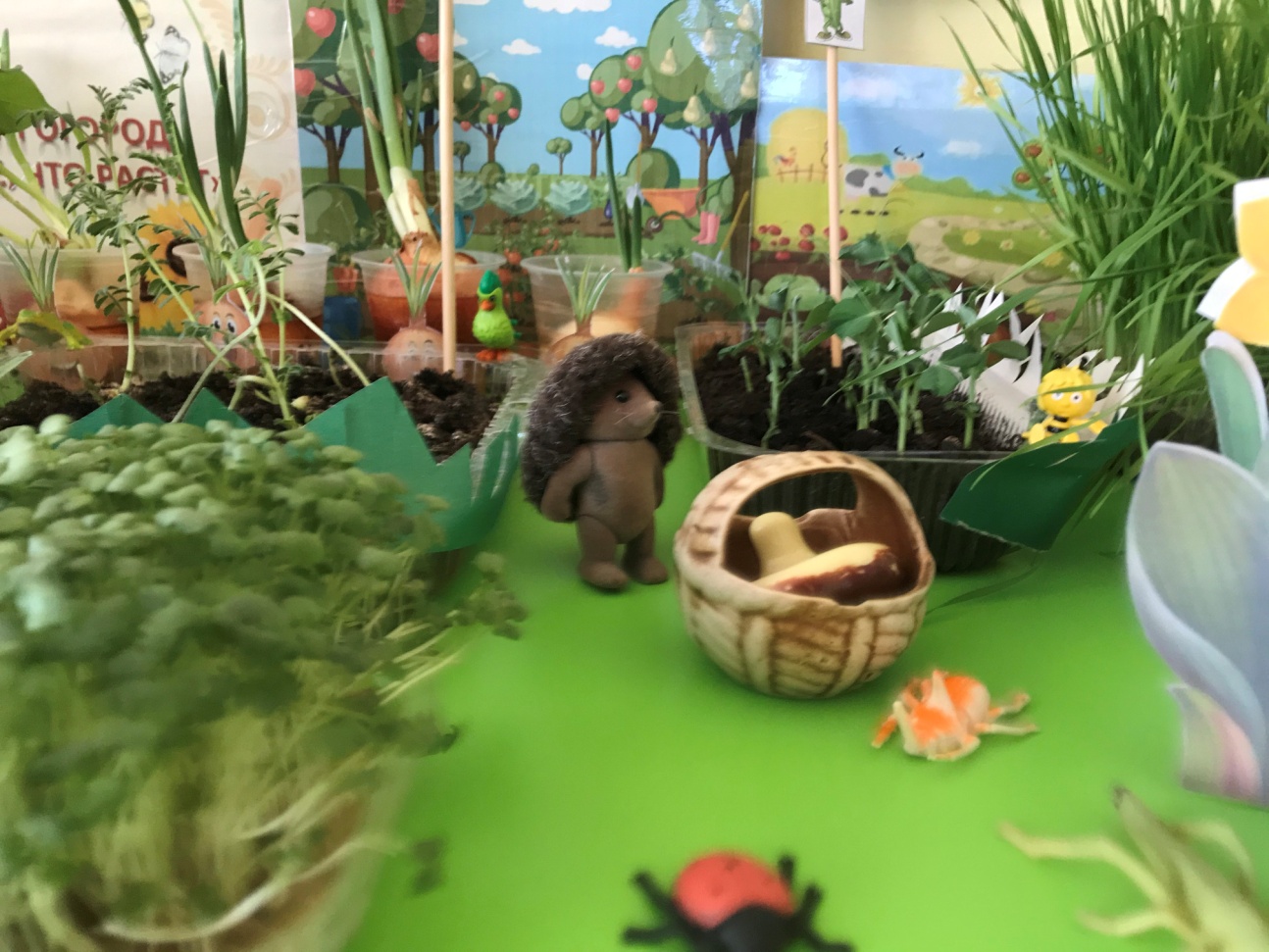 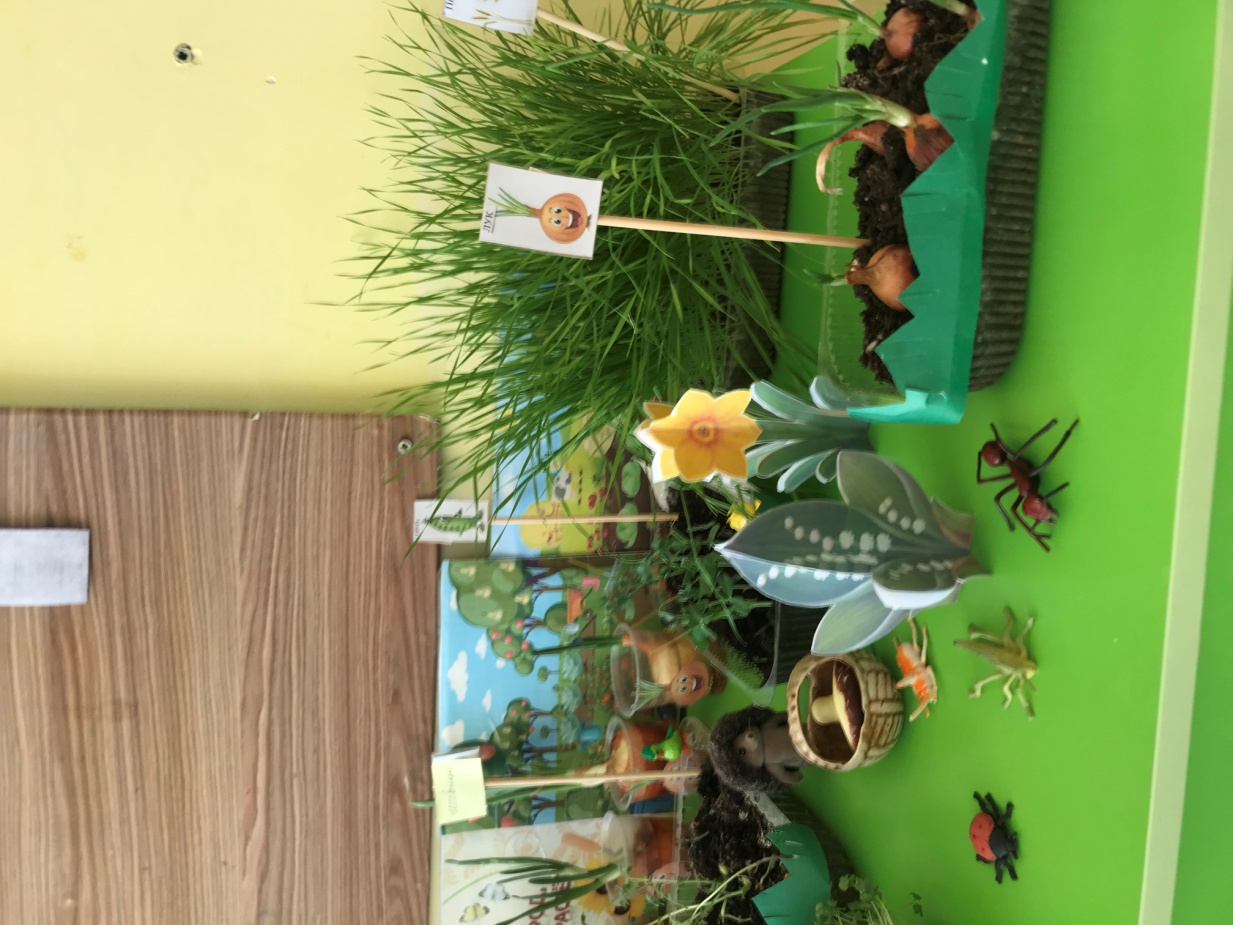 